A Hűvösvölgyi Sakkiskola Sport Club (HÜSI SC) sakktáborokat szervez gyerekeknek három (rendre 8, 6 és 8 napos, 7, 5, 7 éjszakás) turnusban, egy Balaton melletti, közvetlen vízparti, összkomfortos szállodában. Táborainkban minősítésre és sportegyesületi tagságra való tekintet nélkül bárki részt vehet. Gyerekeket kísérő nélkül is fogadunk (felügyeletüket pedagógusok látják el), ugyanakkor igen kedvező ár - szolgáltatás arány mellett tudunk a sakkoktatásban részt venni nem kívánó családtagoknak is nyaralási lehetőséget ajánlani. A sakkfoglalkozások részeként versenyekre is sor kerül. Ez alapvetően valamennyi turnusban egy 25-25 perces gondolkodási idejű, gyakorló jellegű rapid verseny (külön nevezési díj felszámítása nélkül). A II. turnusban a rapid helyett választható a minősítő (FIDE értékszámszerző) Nyárnyitó Sakkverseny is, 90-90 perces gondolkodási idővel, kedvező nevezési díjjal. A Nyárnyitó Sakkversenyen felnőtt és/vagy nem a táborban lakó sakkozók is indulhatnak. Ők akkor is kaphatnak szállást és étkezést a Hotel Festivalban, ha nem vesznek részt a sakkoktatásban (de össze is lehet kötni a kettőt).Időrend:	Sakktábor I. turnus				június 21.	 – június 28.	(ellátás a vasárnapi vacsorától a vasárnapi ebédig)Sakktábor II. turnus és Nyárnyitó Sakkverseny:	június 28.  – július 3.	(ellátás a vasárnapi vacsorától a pénteki ebédig)Sakktábor III. turnus:			július 3.     – július 10.	(ellátás a pénteki vacsorától a pénteki ebédig)Táboraink fő jellemzője (a gyönyörű környezet mellett) az intenzív, precízen megtervezett sakkoktatás. A naponta átlagosan 4-6 órányi elméleti és gyakorlati sakkfoglalkozások közé “pihentetésül" sportórákat iktatunk, ilyenkor a gyerekek - felügyelet mellett - játszhatnak, focizhatnak, fürödhetnek, pingpongozhatnak stb. A gyerekeket kor és tudásszint szerint 7-10 fős csoportokba osztjuk. Az edzéseket forgószínpad-rendszerben tartjuk.  A jelentkezések lezárása után órára lebontva megtervezzük a tábor edzésrendjét, vagyis azt, hogy egy-egy adott időpontban melyik gyerek melyik teremben, melyik edzővel, milyen témával fog foglalkozni. A tábor helye: Festival Üdülőház***, Balatonföldvár, Rákóczi u. 32-40. A szálloda közvetlenül a Balaton partján fekszik, kertjében sportpályák (tenisz-, kézilabda-, foci-, tollaslabda- stb.), gyerekjátszótér, pingpongasztalok találhatók. A szállodának saját - külön térítés nélkül használható - parkolója van, valamennyi - 2 vagy 3 ágyas - szobája balatoni panorámás, erkélyes, fürdőszobás, televízióval és hűtőszekrénnyel felszerelt. A 3 ágyas szobák közül néhány pótágyazható. A hallban korlátlan a wifi internet-elérési lehetőség! Bővebben lásd a www.hotelfestival.hu honlapon. A részvételi költség az igényelt elhelyezés függvénye, időben jelentkezve akár 33.950.- Ft is lehet oktatással és teljes ellátással.Néhány jellemző példa (szállás, étkezés, oktatás összesen, kedvezmények nélküli – de azokkal csökkenthető - árak):A fenti árak tartalmazzák a rapid nevezési díjat is, és az alábbi kedvezményekkel még csökkenthetők: egy iskolából, sportkörből (vagy akár családból is) minimum 6 fő egyidejű közös jelentkezése esetén a szállásdíj 8 %-aaz előleg 2015. április 10-ig történő befizetése esetén a szállásdíj 12 %-a.Kísérőknek értelemszerűen a hasonló ellátás az oktatás díjával kevesebbe kerül (viszont IFA terheli a 18 év felettieket). A felsoroltakon kívül bármilyen más összetételű ellátás is kérhető - naponta legalább egy étkezéssel. Az étkezések éttermi felszolgálással történnek. A szállásköltséget minden esetben a teljes időszakra kell fizetni, az étkezést az előzetes megrendelés szerint. A teljes részvételi költség fel nem sorolt változatai a túloldalon részletezett elemekből számíthatók ki.Edzők, oktatók: az ifjúsági korú versenyzők edzésében és/vagy az iskolai sakkoktatásban nagy rutinra szert tett, magas minősítésű sakkedzők, ill. tanárok. Egy-két név az előző táborainkban oktató – és idén is várható - nemzetközi mesterek közül: Ábel Lajos, Portisch Ferenc. Oktatói karunk oszlopának számítanak évek óta olyan jól sakkozó tanárok, mint Breitenbach Zoltán Veresegyházról vagy Tusák József Szentendréről. A szabadidő hasznos eltöltésében is gyerekszerető pedagógusok segítenek. Táborvezető: Valis János mesterjelölt, a budapesti Áldás Utcai Általános Iskola volt tanára (jelenleg nyugdíjas), a HÜSI SC elnöke. Ajánlott felszerelés: bármilyen füzet + íróeszköz, fürdőruha, sportöltözék, pingpongütő és -labda, valamint a TB-kártya másolata.Jelentkezni, tájékoztatást kérni lehet: levélben: HÜSI SC, Valis János, 1028 Budapest, Gyöngyvirág u. 13., E-mail: husi-sc@t-online.hu ,tel/fax: (+36 - 1) 397-1719, 398-7220, tel.: +36-20-934-3066, személyesen: a HÜSI SC edzésein a Szent Angéla Iskolában (Budapest, II., Zivatar u. 4.), az étkezdében, csütörtökönként 18.00-19.00 között Jelentkezési és előleg-befizetési határidő: 2015. május 25. (utána a szabad férőhelyek függvényében, pótdíjjal). Minden - nem személyes - jelentkezést írásban visszaigazolunk.A jelentkezésekben kérjük megadni: a választott turnus(oka)t, a kért ellátást (pontosan meghatározva), az esetleges utaztatási igényt, a gyerek hazavitelének tervezett módját és idejét, pontos születési idejét, versenysakkozóknál az értékszámot, amatőröknél a sakkozói múltat. (A megfelelő csoportbeosztást csak ennek alapján tudjuk elvégezni.)Fizetési feltételek: 30 % előleg a jelentkezéskor, a maradék a tábor indulásakor. A helyszíni fizetést SZÉP kártyával, ezen belül az étkezési részt Erzsébet-utalvánnyal is lehet teljesíteni. Az előleget személyesen, átutalással, illetve a visszaigazoláskor megküldött csekken lehet befizetni. (Kérjük, hogy visszaigazolás nélkül ne fizessenek előleget, mert a befizetés nem pótolhatja, hanem csak kiegészíti a jelentkezést!) A befizetésekről számlát adunk. A korlátozott számú férőhely miatt a jelentkezéseket a befizetések (az előlegek számlánkra érkezésének) sorrendjében tekintjük véglegesnek, továbbá amennyiben az előleg befizetése nem történik meg május 25-ig, 2000.- Ft/fő pótdíjat számítunk fel. A május 25. utáni jelentkezőket megpróbáljuk elhelyezni, de azt garantálni már csak a szálloda szabad kapacitásának függvényében, nagymértékben csökkent eséllyel tudjuk, még az emelt áron is.  Visszalépés esetén az előlegből csak az étkezési költségekre vonatkozó részt tudjuk visszafizetni, amennyiben a lemondás legkésőbb az érintett turnus megkezdése előtt 2 nappal történik.Gyülekezés, a gyerekek átvétele, ill. átadása, utaztatás: Jelentkezés a tábor helyszínén, a turnusok első napján délután 15.00 - 18.00 között. Tábornyitó a vacsora után, 19.30-kor. A tábori szakmai program a záró napokon 13.30-kor kezdődő eredményhirdetéssel ér véget. A gyerekek aznap az eredményhirdetést követően – egészen 19.00-ig - bármikor elvihetők (addig biztosított a tanári felügyeletük). Budapest és Balatonföldvár között az oda-vissza utaztatást igény esetén kísérettel biztosítjuk (turnusonként egy-egy, az új menetrend ismeretében később meghatározásra kerülő vonattal).A Nyárnyitó FIDE Openről külön versenykiírást teszünk közzé, de a főbb kondíciókat az alábbiakban is összefoglaljuk:Program: jún. 28-án 14.30-16.00 között regisztráció, 16.15-kor megnyitó, majd 16.30-tól az 1. forduló, június 29.-július 2-ig naponta 15.30-tól napi egy (a 2-5.) forduló, július 3-án, pénteken 9.30-12.30 között a 6. forduló, 13.30-kor eredményhirdetés. A lebonyolítás formája: 6 fordulós svájci rendszer. Játékidő, tempó: 90-90 perc zászlóleesésig, gyorsított játszmabefejezéssel. Várakozási idő 1 óra. Résztvevők: max. 2199 értékszámmal, versenyengedéllyel vagy FRD befizetéssel rendelkező sakkozók, korhatár nélkül.A holtversenyek eldöntése: 1.) Buchholz-értékelés, 2.) Berger-Sonneborn-értékelés, 3.) progresszív pontszámítás, 4.) sorsolás.Nevezési díj: 2000 vagy magasabb FIDE értékszámmal rendelkezőknek 2000.- Ft, 1800-1999 FIDE értékszámmal rendelkezőknek 3000.- Ft, 1600-1899 FIDE értékszámmal rendelkezőknek 4000.- Ft, 1599 vagy alacsonyabb FIDE értékszámmal rendelkezőknek 5000.- Ft, FIDE értékszám nélkülieknek 6000.- Ft.  Nevezési díjkedvezmény: ifiknek, nőknek, szenioroknak (60 év felett), Somogy megyeieknek, hüsiseknek (csak egy jogcímen) 1000.- Ft + a szállást sportkörünknél megrendelőknek további 1000.- Ft (tehát akár 2000 Ft/fő is lehet!). Helyszíni nevezést jún. 28-án 16.00-ig tudunk elfogadni. Díjazás: díjalap a befizetett nevezési díjak 60 százaléka (3-6 fődíj, különdíjak). Az I. díj garantáltan minimum 12.000.- Ft, legalább 40 induló esetén minimum 20.000.- Ft.Szállás és étkezés: A sakktábor II. turnusánál alkalmazott árakon és feltételekkel.Budapest, 2015. március 16.Vízparti sakktáborokVízparti sakktáborok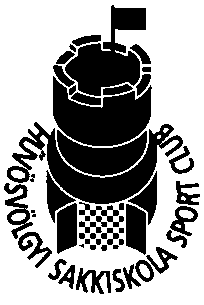 1028 BudapestGyöngyvirág utca 13.────────────Telefon / fax:(36-1) 397-1719────────────Adószám:18061000-1-41────────────Bankszámla száma:65100149-10003970────────────E–mail:husi-sc@t-online.hu────────────Honlap:www.husi-sc.hu───────────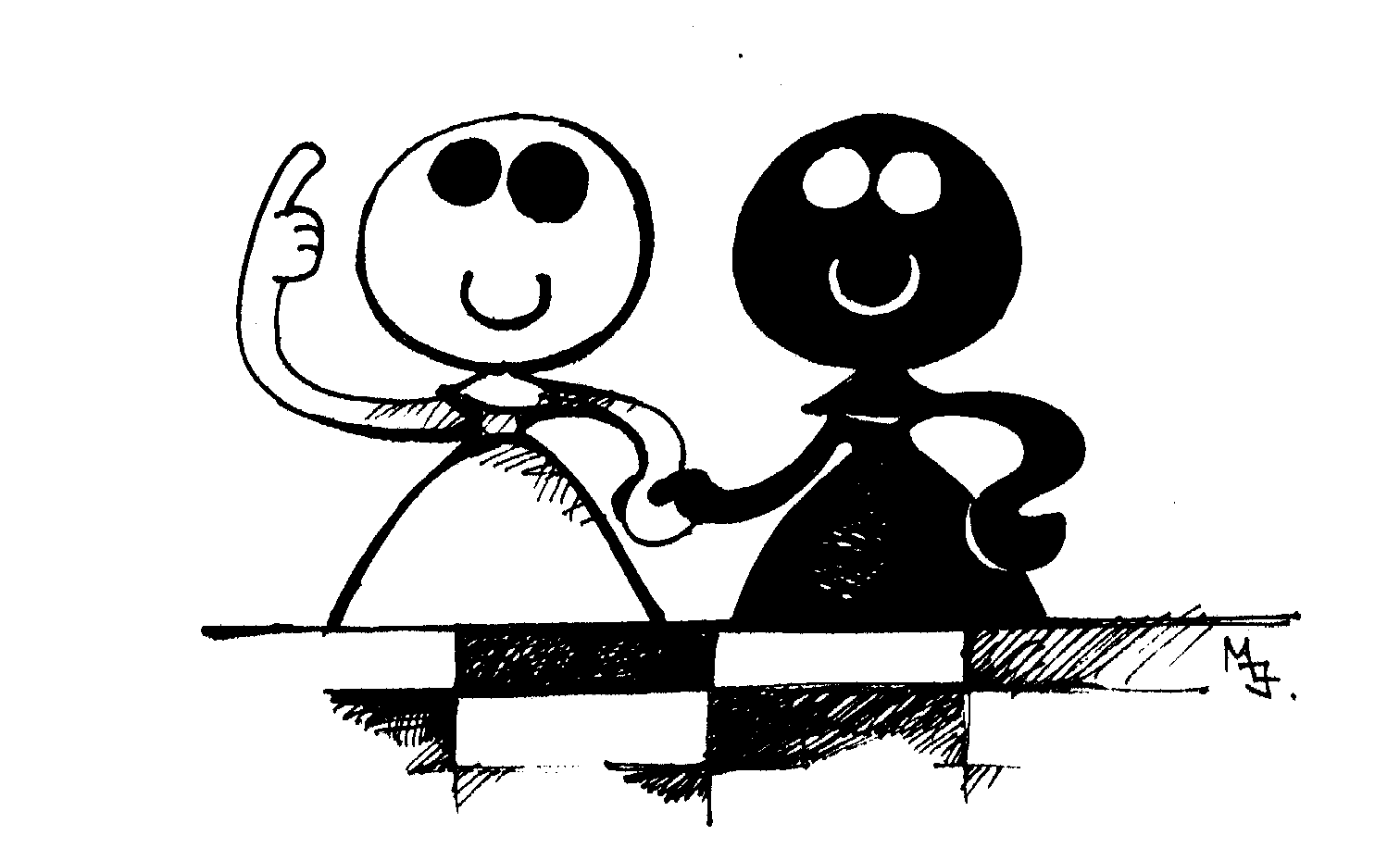 és Nyárnyitó SakkversenyBalaton-földváron2015-ben1028 BudapestGyöngyvirág utca 13.────────────Telefon / fax:(36-1) 397-1719────────────Adószám:18061000-1-41────────────Bankszámla száma:65100149-10003970────────────E–mail:husi-sc@t-online.hu────────────Honlap:www.husi-sc.hu───────────Teljes részvételi költség (szállás, étkezés, oktatás)az I. turnusbana II. turnusbana III. turnusbanszállás 3 ágyas, hagyományos szobában, napi háromszori étkezés / gyerek adagok49.000.- Ft37.250.- Ft52.150.- Ftnapközis (oktatás, felügyelet, ebéd / gyerek adagok)21.700.- Ft16.250.- Ft22.750.- FtMegnevezésEgységár az I. turnusbanEgységár         a II. és a III.  turnusbanÖsszesen az I. turnusbanÖsszesen a  II. turnusbanÖsszesen a  III. turnusban1 fő szállása 3 vagy 4 ágyas, hagyományos szobában(3000 Ft/fő/éj)  (3300 Ft/fő/éj)  21.000.- Ft16.500.- Ft23.100.- Ft1 fő szállása 3 vagy 4 ágyas, részben felújított szobában(3500 Ft/fő/éj)  (4000 Ft/fő/éj)  24.500.- Ft20.000.- Ft28.000.- Ft1 fő szállása 3 vagy 4 ágyas, felújított szobában(4000 Ft/fő/éj)  (4500 Ft/fő/éj)  28.000.- Ft22.500.- Ft31.500.- Ft1 fő szállása 2 ágyas hagyományos szobában(3500 Ft/fő/éj)  (4000 Ft/fő/éj)  24.500.- Ft20.000.- Ft28.000.- Ft1 fő szállása 2 ágyas, részben felújított szobában(4000 Ft/fő/éj)  (4500 Ft/fő/éj)  28.000.- Ft22.500.- Ft31.500.- Ft1 fő szállása 2 ágyas, felújított szobában(4500 Ft/fő/éj)  (5000 Ft/fő/éj)  31.500.- Ft25.000.- Ft35.000.- Ftreggeli, gyerek adag (bővített kontinentális)   500 Ft/adag   500 Ft/adag 3.500.- Ft 2.500.- Ft 3.500.- Ftebéd, gyerek adag (2+1 fogásos menü)   800 Ft/adag   800 Ft/adag 5.600.- Ft  4.000.- Ft  5.600.- Ftvacsora, gyerek adag (1+1 fogásos menü)   700 Ft/adag   700 Ft/adag     4.900.- Ft  3.500.- Ft  4.900.- Ftnapi háromszori étkezés, gyerek adagok2000 Ft/nap2000 Ft/nap14.000.- Ft10.000.- Ft14.000.- Ftreggeli, felnőtt adag (bővített kontinentális)   750 Ft/adag   750 Ft/adag 5.250.- Ft  3.750.- Ft 5.250.- Ftebéd, felnőtt adag (2+1 fogásos menü) 1200 Ft/adag 1200 Ft/adag 8.400.- Ft  6.000.- Ft 8.400.- Ftvacsora, felnőtt adag (1+1 fogásos menü) 1050 Ft/adag 1050 Ft/adag 7.350.- Ft  5.250.- Ft 7.350.- Ftnapi háromszori étkezés, felnőtt adagok3000 Ft/nap3000 Ft/nap21.000.- Ft15.000.- Ft21.000.- Ftoktatás, felügyelet, rapid nevezési díj (bentlakóknak)14.000.- Ft10.750.- Ft15.050.- Ft oktatás, felügyelet, rapid nevezési díj (napköziseknek)16.100.- Ft12.250.- Ft17.150.- Ftidegenforgalmi adó 18 év fölöttieknek420 Ft/fő/éj420 Ft/fő/éj  2.940.- Ft 2.100.- Ft 2.940.- Ft